MT. SAN JACINTO COMMUNITY COLLEGE DISTRICT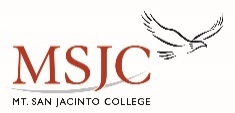 	General Education Graduation Requirements for California State Universities and CollegesTransfer Pattern & Planning Guide 2016-2017 OPTION B-TRANSFER EMPHASIS+ Indicates a cross-listed class. Example: Dance 100+ is cross-listed as HIST 151+, same course different prefix number, please refer to MSJC catalogCOMMENTS: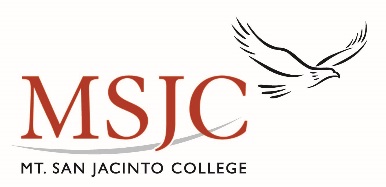 MT. SAN JACINTO COMMUNITY COLLEGE DISTRICT	General Education Graduation Requirements for California State Universities and Colleges	Transfer Pattern & Planning Guide 2016-2017 OPTION B-TRANSFER EMPHASISAPPLICATION FOR CERTIFICATIONCertification of lower division CSU General Education Breadth requirements must be requested by students at the time final transcripts are due at the university.TOTAL UNIT REQUIREMENTA minimum of 39 semester units in Areas A-E is required for full certification of lower-division general education requirements.  Although partial certification is allowed, please discuss this option with the receiving CSU transfer institution.GRADE POINT AVERAGEA minimum of 2.0 (“C” average) or higher Grade Point Average (GPA) is required, please check college and university catalogs for GPA requirements.  Areas “A1, A2, A3” and “B4” require a minimum of “C” grade and must be completed prior to applying to the CSU.DOUBLE-COUNTINGSome California State Universities (CSU’s) will allow History 111, 111H, 112, 112H or Political Science 101, 101H, 120 or 120H to double count in Areas D6 or D8 and the U.S. History, Constitution and American Ideals section. Students should consult the receiving CSU transfer institution about double counting.  For our purposes, MSJC will allow double counting of these courses for Associate in Arts/Science degrees.COURSES COMPLETED AT OTHER COLLEGES:Courses completed at any California Community College can be used in the CSU-GE Breadth certification.  Students should be aware however that coursework from other California Community Colleges would be applied in the CSU-GE Breadth category determined by the original college.  If courses are denied for certification, students may submit a petition to Enrollment Services Office to use courses taken at UC, CSU, private or out-of-state schools for CSU-GE Breadth certification.  Petitions will be evaluated to determine if these courses are equivalent courses approved for MSJC’s CSU-GE Breadth pattern.AP SCORES: AP scores of 3, 4, or 5 can be used to satisfy any CSU-GE Breadth subject area where acceptable.  Area A3, the Critical Thinking/English Composition requirement does not have an acceptable AP exam or out-of-state equivalent.  Please see catalog chart for approved courses.IB SCORES:  A score of 5, 6 or 7 on Higher Level exams is required to grant credit for CSU-GE Breadth certification. An acceptable IB score for CSU-GE equates to either 3 semester or 4 quarter units for certification purposes.  Students who have earned credit from an IB exam should not take a comparable college course because transfer credit will not be granted for both.  Please see an MSJC Counselor for approved courses.MILITARY SERVICE:  CSU Executive Order 1036 encourages campuses to use evidence of military training to satisfy Area E for their students who enroll without a prior certification in GE. Typically the evidence is the completion of basic training as listed on the veteran’s discharge papers, Form DD-214. All CSU campuses have elected to honor GE Breadth transfer certifications that clear Area E Lifelong Learning with a DD-214.TRANSFER PLANNINGStudents who plan to transfer to a four-year university are urged to begin their planning as early as possible.  All colleges and universities have specific admissions requirements and many have special course and unit requirements, as well as minimum grade averages that must be met prior to transfer.  Effective transfer planning requires the following steps:Selecting an appropriate college or university for transfer to meet your educational goal.Selecting an appropriate A.A.-T or A.S.-T (ADT) transfer degree, appropriate transfer pattern or Liberal Arts “Area of Emphasis” to meet your educational goal.Developing and completing an appropriate course of study in preparation for admission into university and major.Completing the application process by going to www.csumentor.edu for application and deadline dates.GENERAL EDUCATION OPTION B- see catalog for current Transfer Degrees  This general education option provides students the opportunity to complete transfer curriculum while completing an Associate Degree at Mt. San Jacinto College. These Degrees require sixty (60) CSU transferable semester units with an overall G.P.A. of 2.0 and a minimum of 18 units within a specific degree pattern of designated courses located in the General Catalog for A.A./A.S.-T (ADT or SB 1440) or a Liberal Arts with “Area of Emphasis” degrees and must be completed with grades of A, B, C or P.  Of these 60 semester units, 12 units must be completed at Mt. San Jacinto College for residency. The approved general education courses are listed on the reverse and any remaining units should be selected from the intended major preparation for the intended transfer institution or as elective coursework.  Please see an MSJC Counselor for an educational plan to expedite these degree options.Every effort is made to keep this information current.  Articulation is an ongoing project and subject to modification.  Please use this information as a guideline and consult with a university representative or a Mt. San Jacinto College Counselor.  Also refer to www.assist.org for the current CSU General Education list for MSJC.04/18/2016AREA A—English Language Communication and Critical Thinking9 semester/12 quarter units to include one course from each group: A1, A2 and A3AREA A—English Language Communication and Critical Thinking9 semester/12 quarter units to include one course from each group: A1, A2 and A3AREA A—English Language Communication and Critical Thinking9 semester/12 quarter units to include one course from each group: A1, A2 and A3AREA A—English Language Communication and Critical Thinking9 semester/12 quarter units to include one course from each group: A1, A2 and A3A1.*	Oral Communication:CIPNCommunication 100, 100H, 103, 103H, 104, 104H, 106, 201 Other course:A2.*	Written Communication:CIPNEnglish 101 or 101H  ENGL____     ENGL____    ENGL____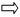 AP or other course:A3.*	Critical Thinking:CIPNCommunication 104, 104H; English 103, 103H; Philosophy 103, 103H, 112Other course:AREA B—Scientific Inquiry / Quantitative Reasoning9 semester/12 quarter units required with at least one course from each: B1-Physical Science, B2-Life Science, B3-Lab Activity (at least one course to contain a laboratory component) andB4-Mathematics /Quantitative Reasoning).AREA B—Scientific Inquiry / Quantitative Reasoning9 semester/12 quarter units required with at least one course from each: B1-Physical Science, B2-Life Science, B3-Lab Activity (at least one course to contain a laboratory component) andB4-Mathematics /Quantitative Reasoning).AREA B—Scientific Inquiry / Quantitative Reasoning9 semester/12 quarter units required with at least one course from each: B1-Physical Science, B2-Life Science, B3-Lab Activity (at least one course to contain a laboratory component) andB4-Mathematics /Quantitative Reasoning).AREA B—Scientific Inquiry / Quantitative Reasoning9 semester/12 quarter units required with at least one course from each: B1-Physical Science, B2-Life Science, B3-Lab Activity (at least one course to contain a laboratory component) andB4-Mathematics /Quantitative Reasoning).B1.	Physical Science: One CourseCIPNAstronomy 101*, 111+; Chemistry 100*, 101*, 102*,  107*, 112*, 113*; Environmental Studies 100, 100H, 101, 101H; Geography 101, 106;   Geology 100*, 103, 105*, 107, 110*, 111+; Physics 100, 101*, 102*, 201*, 202*, 202H*, 203*AP or other course:B2.	Life Science: One CourseCIPNAnatomy 101*, 102*; Anthropology 101, 101H; Biology 100*, 115*, 115H*, 116*, 117, 125*, 125H*, 130*, 131*, 132*, 134, 135, 135H, 140*, 144*, 146, 150*, 150H*, 151*, 151H*;  Psychology 107HAP or other course:B3.	Laboratory Activity: All B1 and B2 courses with an “*” are lab courses which fulfill the B3 componentCIPNAnthropology 111*(current or previous enrollment in ANTH 101 or 101H required); Environmental Studies 102*, 102H*; Geography 104*AP or other course:B4.	Mathematics/Quantitative Reasoning: One CourseCIPNBiology 201; Computer Science/Information Systems 213; Math 105, 110, 115, 135, 140, 211, 212, 212H, 213, 213H, 215, 218                            Math____   Math____ Math____AP or other course:AREA C—Arts and Humanities9 semester/12 quarter units with at least one course from the Arts and one course from the Humanities.AREA C—Arts and Humanities9 semester/12 quarter units with at least one course from the Arts and one course from the Humanities.AREA C—Arts and Humanities9 semester/12 quarter units with at least one course from the Arts and one course from the Humanities.AREA C—Arts and Humanities9 semester/12 quarter units with at least one course from the Arts and one course from the Humanities.AREA C—Arts and Humanities9 semester/12 quarter units with at least one course from the Arts and one course from the Humanities.AREA C—Arts and Humanities9 semester/12 quarter units with at least one course from the Arts and one course from the Humanities.C1.	Arts  (Arts, Cinema, Dance, Music, Theater):CCIPIPNArt 100, 101, 101H, 102, 102H, 103, 103H, 104, 104H, 108, 109, 115, 116, 120, 121, 160, 170; Audio Technology 140+, 141+; Child Development &  Education 109+; Communication 113+; Dance 100+, 121A, 122A, 123A, 125, 126A, 127, 128, 129, 133, 212, 225, 299; History 151+; Humanities 137+, 137H+, 138; Music 100, 100H, 101, 103, 104, 106, 107, 107H, 108, 108H, 109, 113+, 114, 140+, 141+, 253; Theater Arts 101, 101H, 109, 110, 111, 112, 113+, 117, 132, 135, 137+, 137H+, 155AP or other course:C2.	Humanities (Literature, Philosophy, Language Other Than English -LOTE):CCIPIPNAmerican Sign Language 100, 101, 103, 104, 105, 110; Anthropology 145, 145H; Child Development & Education 131+, 131H+; Chinese 101, 102, 201, 202; Education 132+, 132H+; English 106, 106H, 130, 130H, 131+, 131H+, 132+, 132H+, 203, 203H, 205, 205H, 207, 207H, 208, 208H, 225, 225H, 230, 230H, 231, 231H, 240, 240H, 250, 250H, 260, 260H, 280, 280H; French 101, 102, 201, 202; History 101, 102, 103, 103H, 104, 104H, 106, 106H, 107, 108, 136+, 140, 154+; Humanities 101, 101H, 102, 102H, 104; Italian 101, 101H, 102, 102H, 201, 201H, 202, 202H; Philosophy 101, 101H, 105, 109, 110; Portuguese 101, 101H, 102, 102H, 201, 201H, 202, 202H; Spanish 101, 101B, 102, 103, 104, 201, 202, 202H, 230, 230H, 231, 231H, 240, 251, 252; Theater Arts 102+, 136+, 150+AP or other course:AREA D—Social Sciences9 semester/12 quarter units to include one course from at least 2 different disciplines.AREA D—Social Sciences9 semester/12 quarter units to include one course from at least 2 different disciplines.AREA D—Social Sciences9 semester/12 quarter units to include one course from at least 2 different disciplines.AREA D—Social Sciences9 semester/12 quarter units to include one course from at least 2 different disciplines.AREA D—Social Sciences9 semester/12 quarter units to include one course from at least 2 different disciplines.AREA D—Social Sciences9 semester/12 quarter units to include one course from at least 2 different disciplines.Administration of Justice 102, 111; American Sign Language 110; Anthropology 102, 102H, 103A, 103B, 103C, 103D, 103E, 104, 104H, 115, 121+, 125; Biology 128+, 128H+; Child Development & Education 110, 110H, 125, 125H; Communication 108, 108H, 116; Economics 201, 201H, 202, 202H; Education 136; Geography 102, 107, 108, 111; History 101, 102, 103, 103H, 104, 104H, 106, 106H, 107, 108, 109, 109H, 111, 111H, 112, 112H, 115, 115H, 119, 119H, 120, 120H, 121+, 124, 124H, 125, 128+, 128H+, 140, 141, 142, 150, 150H, 160, 160H; Legal Assistant 100; Political Science 101, 101H, 102, 102H, 103, 103H, 104, 104H, 105, 105H, 106, 106H, 120, 120H; Psychology 101, 101H, 102, 103, 103H, 104, 104H, 105+, 105H+, 107, 107H, 108, 108H, 112+, 124+, 124H+; Sociology 101, 101H, 102, 103, 105+, 105H+, 106, 108, 110, 112+, 115, 124+, 124H+, 125AP or other course:Administration of Justice 102, 111; American Sign Language 110; Anthropology 102, 102H, 103A, 103B, 103C, 103D, 103E, 104, 104H, 115, 121+, 125; Biology 128+, 128H+; Child Development & Education 110, 110H, 125, 125H; Communication 108, 108H, 116; Economics 201, 201H, 202, 202H; Education 136; Geography 102, 107, 108, 111; History 101, 102, 103, 103H, 104, 104H, 106, 106H, 107, 108, 109, 109H, 111, 111H, 112, 112H, 115, 115H, 119, 119H, 120, 120H, 121+, 124, 124H, 125, 128+, 128H+, 140, 141, 142, 150, 150H, 160, 160H; Legal Assistant 100; Political Science 101, 101H, 102, 102H, 103, 103H, 104, 104H, 105, 105H, 106, 106H, 120, 120H; Psychology 101, 101H, 102, 103, 103H, 104, 104H, 105+, 105H+, 107, 107H, 108, 108H, 112+, 124+, 124H+; Sociology 101, 101H, 102, 103, 105+, 105H+, 106, 108, 110, 112+, 115, 124+, 124H+, 125AP or other course:CCIPNAdministration of Justice 102, 111; American Sign Language 110; Anthropology 102, 102H, 103A, 103B, 103C, 103D, 103E, 104, 104H, 115, 121+, 125; Biology 128+, 128H+; Child Development & Education 110, 110H, 125, 125H; Communication 108, 108H, 116; Economics 201, 201H, 202, 202H; Education 136; Geography 102, 107, 108, 111; History 101, 102, 103, 103H, 104, 104H, 106, 106H, 107, 108, 109, 109H, 111, 111H, 112, 112H, 115, 115H, 119, 119H, 120, 120H, 121+, 124, 124H, 125, 128+, 128H+, 140, 141, 142, 150, 150H, 160, 160H; Legal Assistant 100; Political Science 101, 101H, 102, 102H, 103, 103H, 104, 104H, 105, 105H, 106, 106H, 120, 120H; Psychology 101, 101H, 102, 103, 103H, 104, 104H, 105+, 105H+, 107, 107H, 108, 108H, 112+, 124+, 124H+; Sociology 101, 101H, 102, 103, 105+, 105H+, 106, 108, 110, 112+, 115, 124+, 124H+, 125AP or other course:Administration of Justice 102, 111; American Sign Language 110; Anthropology 102, 102H, 103A, 103B, 103C, 103D, 103E, 104, 104H, 115, 121+, 125; Biology 128+, 128H+; Child Development & Education 110, 110H, 125, 125H; Communication 108, 108H, 116; Economics 201, 201H, 202, 202H; Education 136; Geography 102, 107, 108, 111; History 101, 102, 103, 103H, 104, 104H, 106, 106H, 107, 108, 109, 109H, 111, 111H, 112, 112H, 115, 115H, 119, 119H, 120, 120H, 121+, 124, 124H, 125, 128+, 128H+, 140, 141, 142, 150, 150H, 160, 160H; Legal Assistant 100; Political Science 101, 101H, 102, 102H, 103, 103H, 104, 104H, 105, 105H, 106, 106H, 120, 120H; Psychology 101, 101H, 102, 103, 103H, 104, 104H, 105+, 105H+, 107, 107H, 108, 108H, 112+, 124+, 124H+; Sociology 101, 101H, 102, 103, 105+, 105H+, 106, 108, 110, 112+, 115, 124+, 124H+, 125AP or other course:  AREA E—Lifelong Learning and Self-Development3 semester/4 quarter units required  AREA E—Lifelong Learning and Self-Development3 semester/4 quarter units required  AREA E—Lifelong Learning and Self-Development3 semester/4 quarter units required  AREA E—Lifelong Learning and Self-Development3 semester/4 quarter units requiredCIPNDance 108+ (unit limitation, 1 unit max), 120 (unit limitation, 1 unit max), 124, 131 (unit limitation, 1 unit max), 201; Environmental Studies 100, 101; Guidance 116; Health Science 121, 123; Nutrition 100, 100H, 101, 101H; Psychology 101, 101H, 102, 103, 103H, 104, 104H, 112+; Sociology 102, 103, 108, 112+; Theater Arts 108+(unit limitation, 1 unit max); Form DD-214 (basic training clears E)AP or other course:U.S. HISTORY, CONSTITUTION AND AMERICAN IDEALS– CSU Graduation Requirement OnlyThis CSU Graduation Requirement may be certified prior to transfer or taken at the CSU after transfer.  Per the receiving CSU institution, these two courses may also be used to meet 6 units in Area D of the General Education Breadth Requirements.  Please confirm with your California State University catalog or institution prior to CSU-GE certification and transfer. (1 course from each U.S. 1, 2 or 3. NOTE: PS 101 will clear U.S. 2 & 3)U.S. HISTORY, CONSTITUTION AND AMERICAN IDEALS– CSU Graduation Requirement OnlyThis CSU Graduation Requirement may be certified prior to transfer or taken at the CSU after transfer.  Per the receiving CSU institution, these two courses may also be used to meet 6 units in Area D of the General Education Breadth Requirements.  Please confirm with your California State University catalog or institution prior to CSU-GE certification and transfer. (1 course from each U.S. 1, 2 or 3. NOTE: PS 101 will clear U.S. 2 & 3)U.S. HISTORY, CONSTITUTION AND AMERICAN IDEALS– CSU Graduation Requirement OnlyThis CSU Graduation Requirement may be certified prior to transfer or taken at the CSU after transfer.  Per the receiving CSU institution, these two courses may also be used to meet 6 units in Area D of the General Education Breadth Requirements.  Please confirm with your California State University catalog or institution prior to CSU-GE certification and transfer. (1 course from each U.S. 1, 2 or 3. NOTE: PS 101 will clear U.S. 2 & 3)U.S. HISTORY, CONSTITUTION AND AMERICAN IDEALS– CSU Graduation Requirement OnlyThis CSU Graduation Requirement may be certified prior to transfer or taken at the CSU after transfer.  Per the receiving CSU institution, these two courses may also be used to meet 6 units in Area D of the General Education Breadth Requirements.  Please confirm with your California State University catalog or institution prior to CSU-GE certification and transfer. (1 course from each U.S. 1, 2 or 3. NOTE: PS 101 will clear U.S. 2 & 3)CIPNUS 1: History 111, 111H, 112, 112HUS 2 & 3: Political Science 101US 3: Political Science 120, 120H – (PS 101 may be used to clear U.S. 2 & 3) AP or other course: